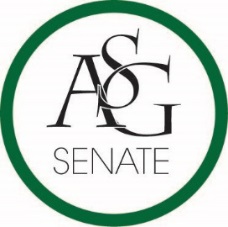 Senate MinutesFebruary 5, 2019Graduate Education Auditorium, 6:00 PMCall to OrderRoll Call	a. absent 	b. present 	c. proxy Approval of the MinutesSpecial OrdersReports (5 minutes each)Special ReportsAdvisor, PJ Martinez Discussion and acknowledgement was held by the student that passed away from the accident this weekend on campus at the crosswalk. Offered support and encouragement for grieving students. Scholarships are due February 15th. Encouraged senators to stay healthy and wished us goodluck on test week the next 2 weeks. Graduate Assistants, Joshua Saraping and Sage McCoyPresident, J.P. Gairhan—not present. Vice-President, Abigail WalkerIf you are graduating please fill out the survey in the ASG Groupme. If you have friends that were in ASG for 2 years they are eligible so include them on it as well. Treasurer, Isamar GarciaSecretary, Luke HumphreyChief Justice, Julianna TidwellNo report. GSC President, Arley WardCabinet ReportsChief of Staff, Carus NewmanCome support safety week that is coming up. Thank you guys for collaborating with Cabinet and continue to reach out to them. FLF Coordinator, Will ClarkFLF is going good so far and they are doing their executive stimulations soon. If you have an FLF Mentor, please continue to reach out to them and encourage that relationship. Chair of the Senate, Colman Betler There was a 3 way tie for dinner so we are voting in group me on the end of the year dinner celebration. February 19th we will be having another town hall and please share the graphic. Saturday, March 9th we are going to the baseball game as a Senate body. Next week we have a special order of business that won’t go to second reading. Chartwells will be here next week for a presentation. February 26th Chair of Senate elections start. Appointments, Nominations, and ElectionsPublic Comment (3 at 2 minutes each)Brandon Davis: Next Tuesday before Senate we will have the ASG All Call and we will be having Chick Fil A. Old Business New BusinessASG Senate Resolution No. 9- A Resolution to Support Counseling and Psychological Services (CAPS) Let’s Talk ProgramAuthor(s): Senator Emily Daniels, ASG Director of Student Health Amarachi OnyebuekeThey aren’t asking for resources or money, this is just an intentional statement and that we will play a role in promoting the event. Most students don’t know that this exist and she asked the administrators what they needed but she just wanted to help them get the word out that this exist. The goal is to get more people to the events. Referred to Campus Life. Sponsor(s): Senator Katie Gardner, Senator Daniel Webster, Senator Tara BarsottiASG Senate Resolution No. 7- A Resolution Supporting Student Flex Dollars Being Accepted at Sporting EventsAuthor(s): Senator Kianna Sarvestani, ASG Director of Athletics John Hedgecock, ASG Deputy of Director Addison Cathey, Senator Garrett DorfFlex can’t be accepted currently at athletics events and parents can re-load the flex so this is just so it gives students more opportunities to spend their money. This is going to encourage students to not leave the athletic events and this is very realistic for Athletics to do. They would not add the tax to the flex dollars that currently does not exist. It would just be a flat cost without tax saving students money. There isn’t an SEC school that does dinning like we do so comparing the schools is not effective. Referred to Campus Life. Sponsor(s): Senator Cassidy Cook, Senator Sydney Belt, Senator Olivia ChambersASG Senate Resolution No. 8- Resolution to Support the Consolidation and Reduction of Waste in the Union Food Court Author(s): Senator Katelyn Collinson, Senator Collin Petigna, Director of Sustainability William Motazedi, RIC Director of Sustainability Sophie Hill (speakers time extended by 3 minutes) The current situation is using an overuse of plastic. They would like to have a central lid/straw location and move to the pumps for condiments like ketchup, mayo. This is important for the University as they want to move to a 0 waste campus by 2040. Chartwells has been informed about this and seems to be on board with the idea. The goal is to reduce it back to the level that it was at prior to the renovation as it increased greatly with the renovation. The report that was sent to Chartwells is similar to this so they don’t think there will be a lot of push back. The customers that are supporting more sustainable practices but we aren’t forcing them to make any changes. The goal is to consolidate the resources into a more practical way to have the plastic items that are already present. Referred to Campus Life. Sponsor(s): Senator Kianna Sarvestani, Senator Jacob Carter, Senator Gabriela Gifford, Senator Katie Gardner, Senator Hope Davenport, Senator Colton Simpson, Senator Cassidy Cook.ASG Senate Bill No. 6- A Bill Funding Programming for Helmet SafetyAuthors: Senator Katie Gardner, Senator Will Moore, Director of Sustainability Will Motazedi, Director of Student Safety Maria Calderon, Deputy Director of Student Safety Lexi Robertson (speakers time extended by 2 minutes) Safety Week is coming up soon and ASG should re-inforce the idea behind the “Helmets are Sexy” Affirming that ASG wants to be pro-active instead of pro-active. Amended to read $75 instead of $50 for the funding allocated from the Senate, passed. The helmets being purchased are good quality and reasonable and are the type of helmets students on our campus are currently wearing. Referred to Allocations committee. Sponsors: Senator Darynne Dahlem, Senator Austin Martin, Senator Kendall Perkins, Senator Hope Davenport, Senator Lizeth Martinez, Senator Kevin TranASG Senate Resolution No. 10- A Resolution Regarding a Proposed Student Fee IncreaseASG President J.P. Gairhan, ASG Advisor to the President Julia Nall, Distinguished Lectures Committee Chair Christine Carroll, University Programs President Everett Lilly, Senator Clay Smith (speakers time extended by 3 minutes, 5 minutes, 5 minutes) Multiple amendments made that were previously sent to the Chair of the Senate, and were presented to the body and passed. Discussion was had about how PAB works and that are student funding cannot currently grow with the demand that our student population is growing at. It raises it by approximately $9.10 per student after the 5 years. This would be put on the general allocation ballot and this would be the student approval needed to raise the fee. We are operating under 2 million and a lot of other SEC Schools have 5 to 8 million dollars to operate with. This would help us continue to distinguish our-selves from other in state schools. PAB is working on approving new governing documents and would make it that any future changes would have to be approved by Senate then a referendum vote and ultimately be approved by the Chancellor. We haven’t had a PAB increase since 2012 and about $150,000 was lost when GAC split. PAB has intentions to campaign for it and ASG will need to campaign for it as well. Amended Line 41: The Associated Student Government is in favor of proposing a 2.5%, passed. Amended Line 45: by sending to all students via a referendum vote, passed. Debate against the amendments: The Chancellor actively wants a student fee increase. Debate in favor of the amendments: It is important first to see what students think and we should let students have their opinions be heard. Vote on Amendment: passed. Amended Line 64: to vote on the referendum question. Debate in favor of the amendment: We want students to vote and not skip the question and we want them to vote yes/no but honestly without ASG swaying their opinion one way or another. Vote on Amendment: passed. The goal is for students to vote and to keep it simple so that we are making sure we increase our voter turnout. The Chair of Senate gave some qualifying points regarding the arguments on both sides and clarified some questions/concerns of Senators. PAB has plans to allocate a small percentage of money to campaign for this to let them know that this is happening. It will be informational and educational aspect of the vote. They will have a bias of promoting yes for the vote. Yielded time to ASG Chief Justice to clarify what the general election is for and the purpose behind it. This would appear on the ballot and they would have the option to vote, yes, no or prefer not to respond. Referred to Internal Affairs and Campus Life Committee. Sponsor(s): Senator Emily Daniels, Senator Kianna SarvestaniASG Senate Bill No. 5- The Campaign Contribution Reform Act of 2019Author(s): Senator Hope Davenport, Senator Colton Simpson (speakers time extended by 4 minutes, 2 minutes, 2 minutes) This is a bill to prevent non-campus political partisan groups from donating. Evidence has been found of this happening and they want the elections to be students first oriented. Discussion was had that this is the policy that the government operates under. This would allow parents and family members to still donate. Discussion was had on how the information would be sent out to candidates and that they would be responsible for knowing the rules. ASGJ, Chair of Senate and ASG President set the precedent that this resolution would be acceptable for the current election. This does not affect any on campus organizations compromised of students. Sponsor(s): Senator Kianna Sarvestani, Senator Andrew O’Neil, Senator Austin Martin, Senator Samantha Gregory, Senator Katelyn Collison, Senator Tara Barsotti, Senator Mallory Mixon, Senator Sam Pierce, Senator Kevin Tran, Senator Jake Carter, Senator Collin Petigna, Senator Lizeth Martinez, Senator Sydney Belt, Senator Garrett Dorf, Senator Austin Overton, Senator Esteban Lopez, Senator Natalie Ceniceros, Senator Cassidy Cook, Senator Daniel Webster, Senator Warrington Sebree.AnnouncementsAdjournment